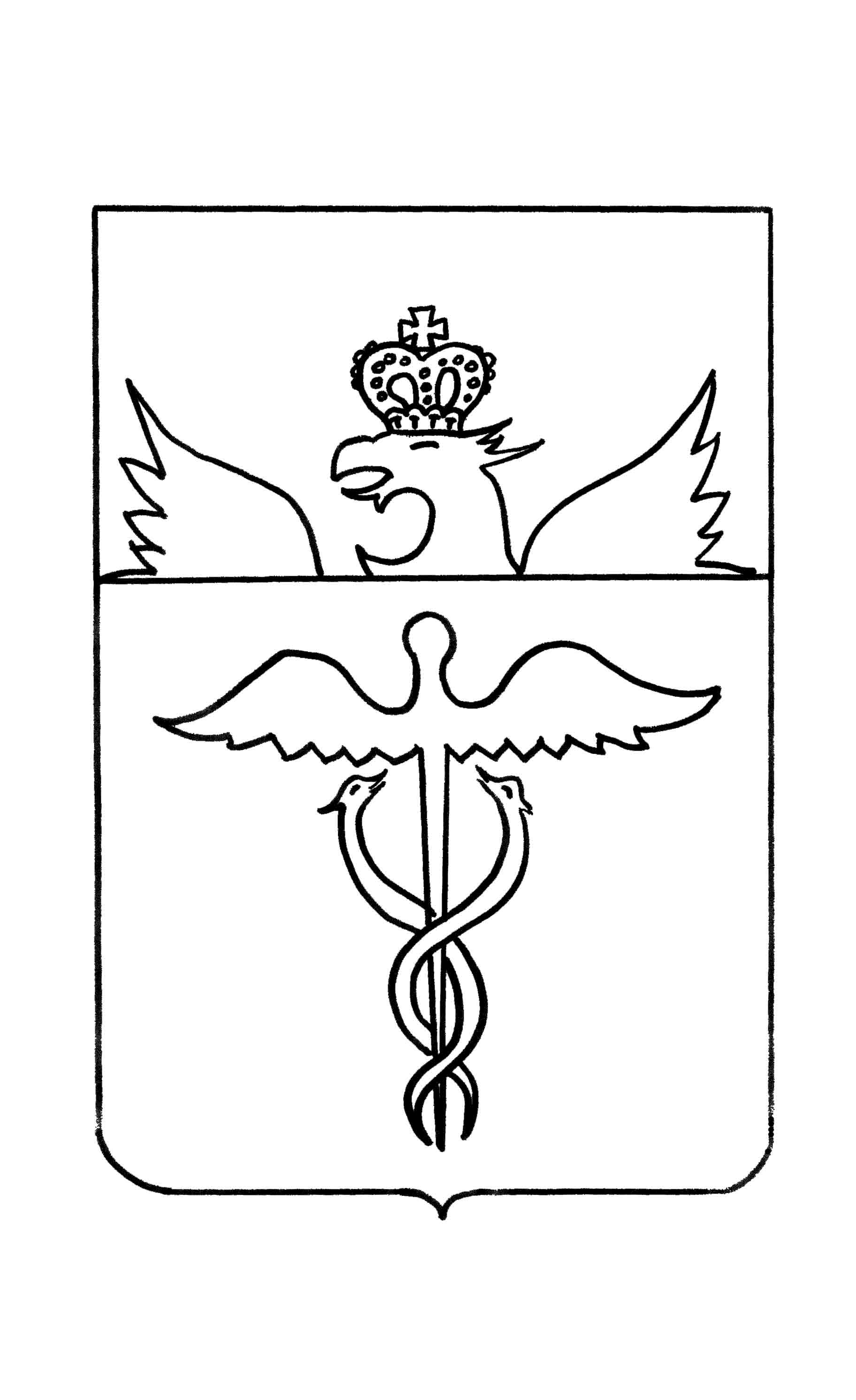 Администрация Сериковского сельского поселенияБутурлиновского муниципального районаВоронежской областиР А С П О Р Я Ж Е Н И Еот  09  апреля  2018 года   №05 с. Сериково	              Об    объявлении    конкурса      на замещение   вакантной   должности муниципальной службы  администрацииСериковского  сельского  поселения           В соответствии с федеральным законом от 02 .03.2007 года № 25-ФЗ «О  муниципальной службе в Российской Федерации», законом  Воронежской области от 28.12.2007 года № 175-ОЗ «О муниципальной службе в Воронежской области» и  на  основании решения  Совета народных депутатов Сериковского сельского поселения  от 31.03.2013г. № 110 «Об утверждении Положения о порядке  проведения конкурса на замещение должности муниципальной службы  в органах местного самоуправления Сериковского сельского поселения  Бутурлиновского муниципального района»:            1. Объявить конкурс  на замещение вакантной должности  муниципальной службы    специалиста  1 категории-главного бухгалтера администрации Сериковского сельского поселения Бутурлиновского  муниципального  района.	 2. Назначить проведение конкурса на замещение вакантной должности муниципальной службы администрации Сериковского сельского поселения Бутурлиновского муниципального района  на  10 мая  2018  года.          3. Конкурс провести в здании администрации Сериковского сельского поселения Бутурлиновского муниципального района по адресу: Воронежская область,  Бутурлиновского района , с.Сериково ул.Советская, 50  с 10 часов  до  12  часов.           4. Установить, что документы, необходимые для участия в конкурсе, принимаются  конкурсной  комиссией  с  09  апреля  по  08 мая  2018 года  по адресу: Воронежская область,  Бутурлиновского района , с.Сериково ул.Советская,    50        с 09 часов до 15 часов, перерыв с 12 часов до 13 часов, выходные дни – суббота, воскресенье.          5.  Контроль за исполнением настоящего распоряжения оставляю за собой.Глава Сериковского сельского поселения                           В.П.Варычев